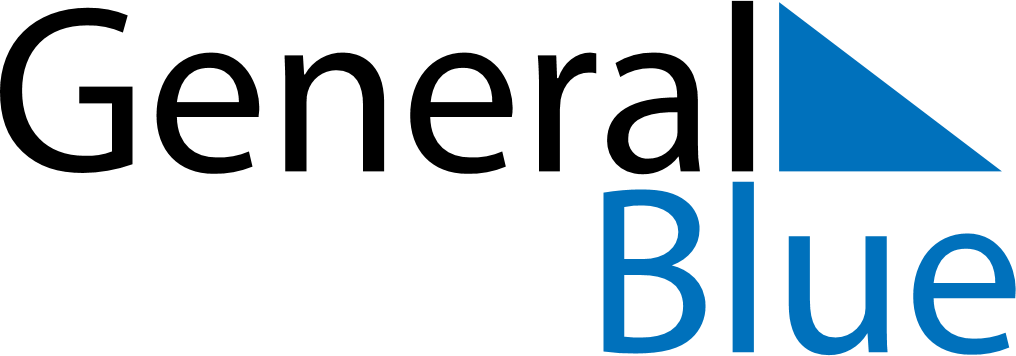 August 2018August 2018August 2018August 2018August 2018August 2018Cocos IslandsCocos IslandsCocos IslandsCocos IslandsCocos IslandsCocos IslandsMondayTuesdayWednesdayThursdayFridaySaturdaySunday1234567891011121314151617181920212223242526Hari Raya Haji2728293031NOTES